Freedom of Information Request The detail of [your request] and our response is copied below:1 a: How much did your council/department/authority spend in total on IT technologies and services during the 2013/2014 fiscal year?£123,6181 b: By comparison, how much did your council/department/authority spend in total on IT technologies and services during the 2014/2015 fiscal year?£194,4592 a: Of that total spend in 2013/2014 fiscal year, what was the breakdown in spending on on-premise and cloud technology? Eg, (total £10,000, £6,000 on-premise, £4,000 cloud)Total £123,618, £123,618 on premise2 b: Of that total spend in 2014/2015 fiscal year, what was the breakdown in spending on on-premise and cloud technology? Eg, (total £10,000, £6,000 on-premise, £4,000 cloud)(Note: please provide figures for "hybrid" technology if cloud/on-premise not applicable)Total £194,459, £194,459 on premise3 a: Who were the top-five (if applicable) IT product and services suppliers with whom the council spend the most money during the 2013/2014 fiscal year, and how much was spent with each?Do not hold – The AGO’s finance is provided by the Government Legal Department as part of a shared service agreement and they hold the transactional detail.3 b: Who were the top-five (if applicable) IT product and services suppliers with whom the council spend the most money during the 2014/2015 fiscal year, and how much was spent with each?Do not hold – The AGO’s finance is provided by the Government Legal Department as part of a shared service agreement and they hold the transactional detail.4 a: How many PCs (desktops, laptops, tablets) does your council currently run?524 b: Please provide a breakdown of which operating systems these PCs run on - (eg total 151: 100 Windows 8, 50 Windows XP, 1 iOS)Windows 7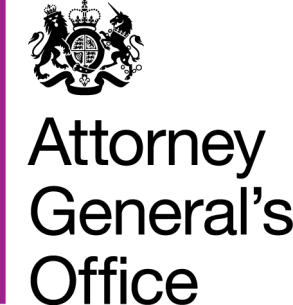 www.gov.uk/agowww.gov.uk/agoFOI|101|15
June 2015